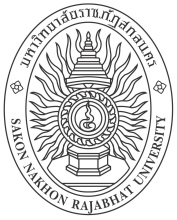 แบบเสนอสถานที่ฝึกประสบการณ์วิชาชีพสาขาวิชาคอมพิวเตอร์  คณะวิทยาศาสตร์และเทคโนโลยี มหาวิทยาลัยราชภัฏสกลนครวันที่              เดือน                พ.ศ.เรียน  คณะกรรมการการฝึกประสบการณ์วิชาชีพคอมพิวเตอร์		ข้าพเจ้า    	                           รหัสนักศึกษา   		เบอร์โทรศัพท์   			              สาขาวิชา   วิทยาการคอมพิวเตอร์ 	 เทคโนโลยีสารสนเทศ  มีความประสงค์จะขอฝึกประสบการณ์วิชาชีพที่(1)							ซึ่งหน่วยงานดังกล่าวสังกัดภาค (  รัฐบาล  เอกชน  รัฐวิสาหกิจ ) กิจกรรมหลักของหน่วยงานที่เกี่ยวข้องกับคอมพิวเตอร์	1.								.		2.								.		3.												.การติดต่อสถานที่ฝึกงานติดต่อกับ (2)                               	ตำแหน่ง                                             	.การเสนอหนังสือขอความอนุเคราะห์ต้องเสนอต่อ (3)                                                                         	ชื่อหน่วยงาน	                                              	เลขที่                 ถนน                                            .เขต/ตำบล                      	แขวง/อำเภอ     	           	จังหวัด           		                      	รหัสไปรษณีย์	                	โทรศัพท์                               โทรสาร              		            			โดยขอฝึกประสบการณ์วิชาชีพฯ พร้อมด้วยนักศึกษา  ดังนี้		1.   		                               รหัส                	โทร                        				2.					รหัส			โทร						3.					รหัส			โทร						4.					รหัส			โทร						จึงเรียนมาเพื่อโปรดพิจารณา					ลงชื่อ				ผู้เสนอ					      (	                      	)				คำชี้แจงหมายเลข (1)	ใส่ชื่อหน่วยงานที่นักศึกษาต้องการขอเข้าฝึกประสบการณ์วิชาชีพฯหมายเลข (2)	ชื่อผู้ประสานงานของหน่วยงาน หรือชื่อผู้ดูแลรับผิดชอบเรื่องเข้าฝึกประสบการณ์ วิชาชีพ ภายในหน่วยงาน  พร้อมตำแหน่งหมายเลข (3)	ตำแหน่งของผู้บริหารหน่วยงานนั้นๆ  เช่น  ผู้อำนวยการ         	/ประธานกรรมการ			/ผู้จัดการ		ฯลฯ เป็นต้นผลการสอบวัดความรู้                   การพิมพ์งานและการคำนวณเบื้องต้นโดยใช้ Excel                   การพิมพ์งานโปรแกรม  Ms-Word  เบื้องต้น                   การทำสไลด์นำเสนองานโดยใช้  PowerPoint                   การออกแบบแบนเนอร์ด้วยโปรแกรม  Photoshop                   การออกแบบเว็บไซต์ด้วยโปรแกรม  Dreamweaver, Appserv                   การติดตั้งโปแกรม OS-Windows, Driver, Antivirus                                           ลงชื่อ								        (	                              )                                                            ผู้ตรวจทาน       จึงเห็นควรว่า                   อนุมัติ                   ไม่อนุมัติ เพราะ			                                           ลงชื่อ								           (นายนิติธาร    ชูทรัพย์)ประธานกรรมการฝ่ายฝึกประสบการณ์วิชาชีพ